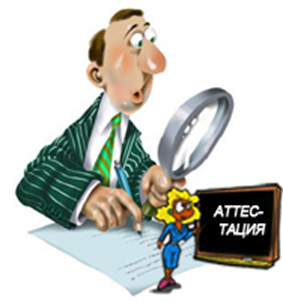 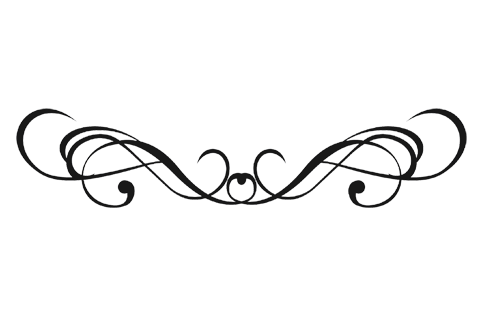       « … з 01 вересня 2017 року  відповідно до п.3 постанови Кабінету Міністрів України від 23.04.2003  № 585 було припинено набір дітей із затримкою психічного розвитку до підготовчих та перших класів спеціальних загальноосвітніх шкіл (шкіл-інтернатів). Натомість для них має бути забезпечено умови для навчання, зокрема, в інклюзивних класах закладів загальної середньої освіти  (ЗСО). А значить, у асистента вчителя інклюзивних класів ЗСО з 01.09.2017  побільшало роботи…»Віта Макаренко, експерт газети «Бухгалтерія: бюджет»(з коментаря до листів МОН від 29.12.2015 р. № 2/3-13-2760-15 та від 08.09.2017 р. № 2.1-213)… про основні функції, завдання, необхідні компетентності  посади «асистент учителя»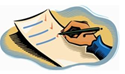 Постанова Кабінету міністрів України від 15.08.2011 №872 «Про затвердження Порядку організації інклюзивного навчання у загальноосвітніх навчальних закладах» зазначає, що «особистісно орієнтоване спрямування навчально-виховного процесу забезпечує асистент вчителя, який бере участь у розробленні та виконанні індивідуальних навчальних планів та програм, адаптує навчальні матеріали з урахуванням індивідуальних особливостей навчально-пізнавальної діяльності дітей з особливими потребами».        З ініціативи Міністерства освіти і науки, молоді та спорту Міністерством соціальної політики доповнено Класифікатор професій посадою асистента вчителя інклюзивного навчання (наказ Держспоживстандарту від 28.07.2010 №327). Посаду асистента вчителя передбачено Типовими штатними нормативами загальноосвітніх навчальних закладів, затвердженими наказом Міністерства освіти і науки від 06.12. 2010р. №1205.           Лист Міністерства освіти і науки, молоді та спорту №1/9-675 від 25.09.2012  «Щодо посадових обов`язків асистента вчителя» зазначає орієнтовні кваліфікаційні характеристики асистента вчителя в класі з інклюзивним навчанням, які розроблені у зв`язку з введенням зазначеної посади до Типових штатних нормативів загальноосвітніх навчальних закладів, затверджених наказом Міністерства освіти і науки від 06.12.2010 за №1308/8603. Так, в описі посадових обов`язків асистента вчителя зазначено, що асистент вчителя забезпечує соціально-педагогічний супровід дитини з особливими освітніми потребами: разом із вчителем класу виконує навчальні, виховні, соціально-адаптаційні заходи, запроваджуючи ефективні форми їх проведення, допомагає дитині у виконанні навчальних завдань, залучає учня до різних видів навчальної діяльності; у складі групи фахівців бере участь у розробленні та виконанні індивідуальної програми розвитку дитини; адаптує навчальні матеріали з урахуванням індивідуальних особливостей навчально-пізнавальної діяльності дитини з особливими освітніми потребами. Відповідно до цього листа асистент вчителя здійснює наступні функції:·         Організаційну: допомагає в організації навчально-виховного процесу в класі з інклюзивним навчанням; надає допомогу учням з особливими освітніми потребами в організації робочого місця; проводить спостереження за дитиною з метою вивчення її індивідуальних особливостей, схильностей, інтересів та потреб; допомагає концентрувати увагу, сприяє формуванню саморегуляції та самоконтролю учня; співпрацює з фахівцями, які безпосередньо працюють з дитиною з особливими освітніми потребами та беруть участь у розробленні індивідуальної програми розвитку. Асистент вчителя забезпечує разом з іншими працівниками здорові та безпечні умови навчання, виховання та праці. Веде встановлену педагогічну документацію.·         Навчально–розвивальну: асистент вчителя, співпрацюючи з вчителем класу, надає освітні послуги, спрямовані на задоволення освітніх потреб учнів; здійснює соціально-педагогічний супровід дітей з особливими освітніми потребами, дбає про професійне самовизначення та соціальну адаптацію учнів. Сприяє розвитку дітей з особливими освітніми потребами, поліпшенню їхнього психоемоційного стану. Стимулює розвиток соціальної активності дітей, сприяє виявленню та розкриттю їхніх здібностей, талантів, обдарувань шляхом їх участі у науковій, технічній, художній творчості. Створює навчально-виховні ситуації, обстановку оптимізму та впевненості у своїх силах і майбутньому.·         Діагностичну: разом із групою фахівців, які розробляють індивідуальну програму розвитку дітей з особливими освітніми потребами, оцінює навчальні досягнення учнів; оцінює виконання індивідуальної програми розвитку, вивчає та аналізує динаміку розвитку учня.·         Прогностичну: на основі вивчення актуального та потенційного розвитку дитини бере участь у розробленні індивідуальної програми розвитку.·         Консультативну: постійно спілкується з батьками, надаючи їм необхідну консультативну допомогу; інформує вчителя класу та батьків про досягнення учня. Дотримується педагогічної етики, поважає гідність особистості дитини, захищає її від будь-яких форм фізичного або психічного насильства. Постійно підвищує свій професійний рівень, педагогічну майстерність, загальну культуру.     Компетентності асистента вчителя: що повинен знати і вміти асистент вчителя      Відповідно до листа Міністерства освіти і науки, молоді та спорту №1/9-675 від 25.09.2012  «Щодо посадових обов`язків асистента вчителя» зазначено необхідні компетентності асистента вчителя, зокрема асистент вчителя повинен знати:основи законодавства України про освіту, соціальний захист;міжнародні документи про права людини й дитини;державні стандарти освіти;нормативні документи з питань навчання та виховання;сучасні досягнення науки і практики у галузі педагогіки;психолого-педагогічні дисципліни;особливості розвитку дітей з особливими освітніми потребами різного віку;ефективні методи, форми та прийоми роботи з дітьми, використовуючи індивідуальний та диференційований підхід;рівні адаптації навчального та фізичного навантаження;методи використання сучасних технічних засобів та обладнання;основи роботи з громадськістю та сім`єю;етичні норми і правила організації навчання та виховання дітей;норми та правила ведення педагогічної документації.Також зазначено, що асистент вчителя повинен вміти:застосовувати професійні знання в практичній діяльності;здійснювати педагогічний супровід дитини з особливими освітніми потребами в умовах інклюзивного навчання;разом з іншими фахівцями складати індивідуальну програму розвитку дитини;вести спостереження та аналізувати динаміку розвитку учня;налагоджувати міжособистісні стосунки між всіма суб`єктами навчально-виховної діяльності;займатись посередницькою діяльністю у сфері виховання та соціальної допомоги.          Асистент вчителя повинен мати  комунікативні та організаційні здібності, здатність співчувати, співпереживати; ціннісні орієнтації, спрямовані на розвиток людини як особистості та найвищої цінності суспільства, на творчу педагогічну діяльність, навички вирішення конфліктних ситуацій.  …  про назву посадиВ абзаці 10 ч. 1 ст. 25 Закону України «Про загальну середню освіту» від 13.05. 1999 № 6514  вказано посаду «асистент вчителя інклюзивних класів ЗНЗ», а в постанові Кабінету Міністрів України  «Про оплату праці працівників на основі Єдиної тарифної сітки розрядів і коефіцієнтів з оплати праці працівників установ, закладів та організацій окремих галузей бюджетної сфери» № 1298 — «асистент вчителя ЗНЗ з інклюзивним та інтегрованим навчанням». Як же правильно?В листі від 29.12.2015 № 2/3-13-2760-15 фахівці МОН України  відповідають, що орієнтуватися потрібно на законодавчий акт, який має вищу юридичну силу, тобто на Закон України № 651 «Про загальну середню освіту» від 13.05.1999.  Відтак до штатного розпису ЗНЗ потрібно вводити посаду «асистент вчителя інклюзивних класів ЗНЗ».         Проте для збереження гарантій, передбачених для педагогічних працівників, посада може звучати і так, як прописано в Порядку № 9635, тобто «асистент вчителя ЗНЗ з інклюзивним та інтегрованим навчанням», незважаючи на те, що така назва йде врозріз із Законом № 651.Одночасно постало питання, що робити, якщо до штатного розпису було введено посаду вихователя ЗНЗ з інклюзивним навчанням? Нагадаємо, в газеті «Бухгалтерія: бюджет», № 27/2015, зазначалось таке: оскільки Типовими штатами № 1205 передбачено, що до штатного розпису ЗНЗ може бути введена посада вихователя (асистента вчителя), тому, якщо у штатному розписі значиться посада вихователя, то законодавство не порушується. Це підтверджують фахівці МОН України у листі від 29.12.2015 р. № 2/3-13-2760-15.Примітка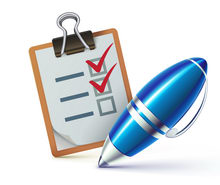      Якщо працівник приймається вперше на роботу, до штатного розпису доцільно вводити посаду асистента вчителя інклюзивних класів закладів загальної середньої освіти.…  про посадовий оклад  асистента учителяПосадовий оклад  посади «асистент учителя» у  Типових штатах № 12051 передбачили ще у 2011 році. Проте посадовий оклад для неї встановили майже за чотири роки потому. Відтак, оскільки тривалий час питання щодо розміру посадового окладу асистента вчителя залишалось без відповіді, ввести до штатного розпису ЗНЗ таку посаду було неможливо. У зв’язку з цим МОН молоді та спорту України у листі від 28.09.2012 № 1/9-694 рекомендувало замість посади асистента вчителя вводити посаду вихователя ЗНЗ з інклюзивним навчанням.Лише після того, як в постанові Кабінету Міністрів України № 12982  законодавці визначили, що асистенту вчителя ЗНЗ з інклюзивним та інтегрованим навчанням встановлюють  тарифні розряди, з’явились підстави прописати у штатному розписі таку посаду.Постановою КМУ від 14.12.2016 № 974 передбачено підвищення на 2 позиції за ЄТС тарифного розряду асистента вчителя ЗНЗ з інклюзивним та інтегрованим навчанням — з 01 січня 2017 року він встановлюється на рівні 10–12 тарифних розрядів. Це прописано і в підрозділі  2 розділу I постанови Кабінету№ 1298.Водночас поки що в абзаці 4 додатку 6 до наказу № 5573 тарифний розряд такого працівника залишається на рівні 8–10 тарифних розрядів. Але оскільки  постанова Кабінету Міністрів України № 974 є документом прямої дії, то застосовуються саме її норми — на цьому наголошує і фахівець Мінсоцполітики в газеті «Бухгалтерія: бюджет», № 35/2017, с. 29.ПриміткаЯкщо прийнято рішення про перейменування посади працівника «вихователь ЗНЗ» - «асистент учителя ЗНЗ» , то слід мати на увазі, що як вихователю працівнику встановлювали посадовий оклад на рівні: фахівця без категорії — 10–11 тарифні розряди; другої категорії — 12; першої категорії — 13; вищої категорії — 14 тарифний розряд (додаток 6 до наказу № 557). Водночас постанова № 1298 передбачає для асистента вчителя нижчі тарифні розряди. Тому не варто забувати про ст. 103 Кодексу законів про працю і ст. 29 Закону про оплату праці6, які зобов’язують роботодавця інформувати працівників про введення нових або зміну діючих умов оплати праці у бік погіршення не пізніше ніж за 2 місяці. Відтак тут потрібно зважити всі «за» і «проти», перш ніж прийняти відповідне рішення.…  про педагогічне навантаження  асистента  учителя  Педагогічне навантаження асистента вчителя інклюзивних класів ЗНЗ становить 25 годин на тиждень на ставку.Але! Складається «цікава» ситуація, якщо посада значиться як «вихователь». Адже у вихователя (у тому числі ЗНЗ з інклюзивним навчанням) педнавантаження становить 30 годин на тиждень, а не 25 годин, як для асистента вчителя.…  про право на підвищення посадового окладу           Асистенту вчителя інклюзивних класів закладу загальної середньої освіти не передбачено підвищення посадового окладу. Такий вердикт фахівці МОН України висловили в листі від 08.09.2017 № 2.1-2131.  Справа в тому, що підвищення посадового окладу передбачене для педпрацівників, які працюють у ЗНЗ:з класами або групами дітей з порушеннями фізичного або інтелектуального розвитку;для дітей, які потребують корекції фізичного та/або розумового розвитку або за наявності в них груп для таких дітей. Тобто йдеться про спеціальний ЗНЗ або спеціальні класи чи групи ЗНЗ для таких дітей.        В свою чергу, клас з інклюзивним навчанням у закладі ЗСО — це звичайний клас, у якому може навчатися не більше трьох учнів з особливими освітніми потребами, вони не складають групи або класу.      Тож фахівці МОН у листі від 08.09.2017 № 2.1-2131 наголошують: асистенту вчителя, як й іншим педагогічним працівникам, які працюють в інклюзивних класах, не передбачено збільшення посадового окладу за роботу з учнями з особливими освітніми потребами.  …  про доплати та надбавкиАсистент вчителя як педагогічний працівник має право на:встановлення надбавки за вислугу років за наявності відповідного стажу;отримання надбавки за престижність праці;отримання допомоги на оздоровлення при наданні щорічної основної відпустки (тривалістю 56 календарних днів) та щорічної винагороди за сумлінну працю. А також відповідно до Постанови Кабінету Міністрів України «Про встановлення розміру доплати за окремі види педагогічної діяльності»  від 25.08.2004 №1096 (із змінами, внесеними згідно з Постановою Кабінету Міністрів України від 14.02.2018 №72/72-2018) «…За  роботу  в  інклюзивних  класах  (групах)  у  закладах 
дошкільної,   загальної   середньої,   позашкільної,   професійної 
                    (професійно-технічної)  та  вищої освіти доплата встановлюється  у граничному розмірі 20 відсотків» .
… про атестацію         Асистент учителя є педагогічним працівником. Відповідно до статті 50 (р. ІІІ) Закону України «Про освіту» від 05.09.2017 №2145-VІІІ  та Типового положення про атестацію педагогічних працівників, затвердженого наказом Міністерства освіти і науки України від 06.10.2010 № 930 №930 (зі змінами, затвердженими наказом Міністерства освіти і науки, молоді та спорту України від 20 грудня 2011 року №1473, наказом Міністерства освіти і науки України від 08 серпня 2013 року №1135) він  підлягає атестації, за результатами якої визначаються відповідність  працівника  займаній посаді, рівень його кваліфікації, встановлюється тарифний розряд.… про нормативні  документи 1. Типові штатні нормативи загальноосвітніх навчальних закладів, затверджені наказом МОН від 06.12.2010  № 1205.2. Наказ МОН України «Про внесення змін до наказу МОН України від 06.12.2010 №1205» від 01.02.2018  №90.3.  Постанова Кабінету Міністрів України «Про оплату праці працівників на основі Єдиної тарифної сітки розрядів і коефіцієнтів з оплати праці працівників установ, закладів та організацій окремих галузей бюджетної сфери» від 30.08.2002 № 1298.4. Наказ МОН України «Про впорядкування умов оплати праці та затвердження схем тарифних розрядів працівників навчальних закладів, установ освіти та наукових установ» від 26.09.2005 № 557.5.  Наказ МОН «Про внесення змін до наказу Міністерства освіти і науки України від 26 вересня 2005 року № 557» від 20.01.2017 №816.  Закон України «Про загальну середню освіту» від 13.05.1999 р. № 651-XIV.7. Перелік посад педагогічних та науково-педагогічних працівників, затверджений постановою КМУ від 14.06.2000 № 963.8.  Закон України «Про оплату праці» від 24.03.1995 р. № 108/95-ВР.9. Інструкція про порядок обчислення заробітної плати працівників освіти, затверджена наказом МОН від 15.04.1993 № 102.10.  Лист МОН «Щодо оплати праці педагогічних працівників, які працюють в інклюзивних класах» від 08.09.17 №2.1-2131.11. Постанова Кабінету Міністрів України «Про встановлення розміру доплати за окремі види педагогічної діяльності»  від 25.08.2004 №1096 (із змінами, внесеними згідно з Постановою Кабінету Міністрів України від 14.02.2018 №72/72-2018).12. Типове положення про атестацію педагогічних працівників, затверджене наказом Міністерства освіти і науки України від 06.10.2010 №930 (зі змінами, затвердженими наказом Міністерства освіти і науки, молоді та спорту України від 20 грудня 2011 року №1473, наказом Міністерства освіти і науки України від 08 серпня 2013 року №1135).Номер укладено у відповідності до чинних правових норм,  за матеріалами коментарів Віти Макаренко, эксперта газети  «Бухгалтерія:  бюджет».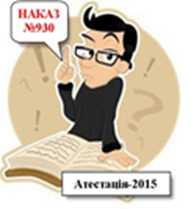 Шановні колеги!Щиро вдячні Вам за розуміння наших спільних напрямків роботи.  Чекаємо на ваші пропозиції за адресою: fedchushena@galaxy.vn.ua Відповідальні за випуск:  Н. Москальчук – завідувач комунальною установою «Міський методичний кабінет»,М. Федчишена   – методист з навчальних дисциплін комунальної установи «Міський методичний кабінет».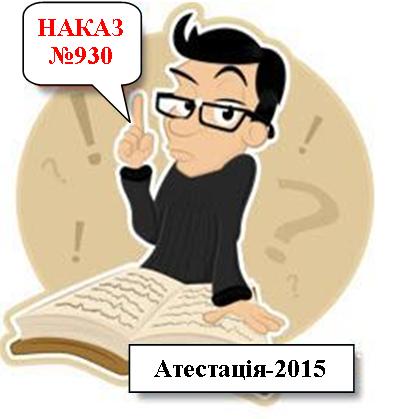 Вересень 2018 року                                                       